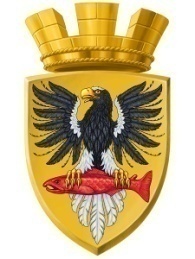 Р О С С И Й С К А Я  Ф Е Д Е Р А Ц И ЯКАМЧАТСКИЙ КРАЙП О С Т А Н О В Л Е Н И ЕАДМИНИСТРАЦИИ ЕЛИЗОВСКОГО ГОРОДСКОГО ПОСЕЛЕНИЯОт  05.02.2018 года                                                                                                                 № 104-п         г.ЕлизовоО присвоении адреса объекту капитального строительства – зданию храма и земельному участку с кадастровым номером 41:05:0101001:10588 	Руководствуясь статьей 14 Федерального закона от 06.10.2003 № 131-ФЗ «Об общих принципах организации местного самоуправления в Российской Федерации», Уставом Елизовского городского поселения, согласно Правилам присвоения, изменения и аннулирования адресов, утвержденным постановлением Правительства Российской Федерации от 19.11.2014 № 1221, на основании заявления Централизованной религиозной организации «Петропавловская и Камчатская епархия Русской православной церкви (Московский патриархат)» о выдаче разрешения на строительство объекта капитального строительства «Храм в честь святой блаженной Матроны Московской» и принимая во внимание: договор безвозмездного пользования земельным участком от 14.02.2017 года №1, разрешение на строительство от 01.02.2018 года RU 41-501102-604-2018 ПОСТАНОВЛЯЮ:Присвоить адрес объекту капитального строительства – зданию храма, расположенному на земельном участке с кадастровым номером 41:05:0101001:10588: Россия, Камчатский край, Елизовский муниципальный район, Елизовское городское поселение, Елизово г., Ленина ул., д. 47в.Присвоить адрес земельному участку с кадастровым номером 41:05:0101001:10588: Россия, Камчатский край, Елизовский муниципальный район, Елизовское городское поселение, Елизово г., Ленина ул., 47в.3. Направить настоящее постановление в Федеральную информационную адресную систему для внесения сведений установленных данным постановлением.4. Управлению делами администрации Елизовского городского поселения опубликовать (обнародовать) настоящее постановление в средствах массовой информации и разместить в информационно – телекоммуникационной сети «Интернет» на официальном сайте администрации Елизовского городского поселения. 5. Централизованной религиозной организации «Петропавловская и Камчатская епархия Русской православной церкви (Московский патриархат)» обратиться в филиал федерального государственного бюджетного учреждения «Федеральная кадастровая палата Федеральной службы государственной регистрации, кадастра и картографии» по Камчатскому краю для внесения изменений уникальных характеристик объектов недвижимого имущества.6. Контроль за исполнением настоящего постановления возложить на руководителя Управления архитектуры и градостроительства администрации Елизовского городского поселения.ВрИО Главы администрации Елизовского городского поселения                                                     Д.Б. Щипицын